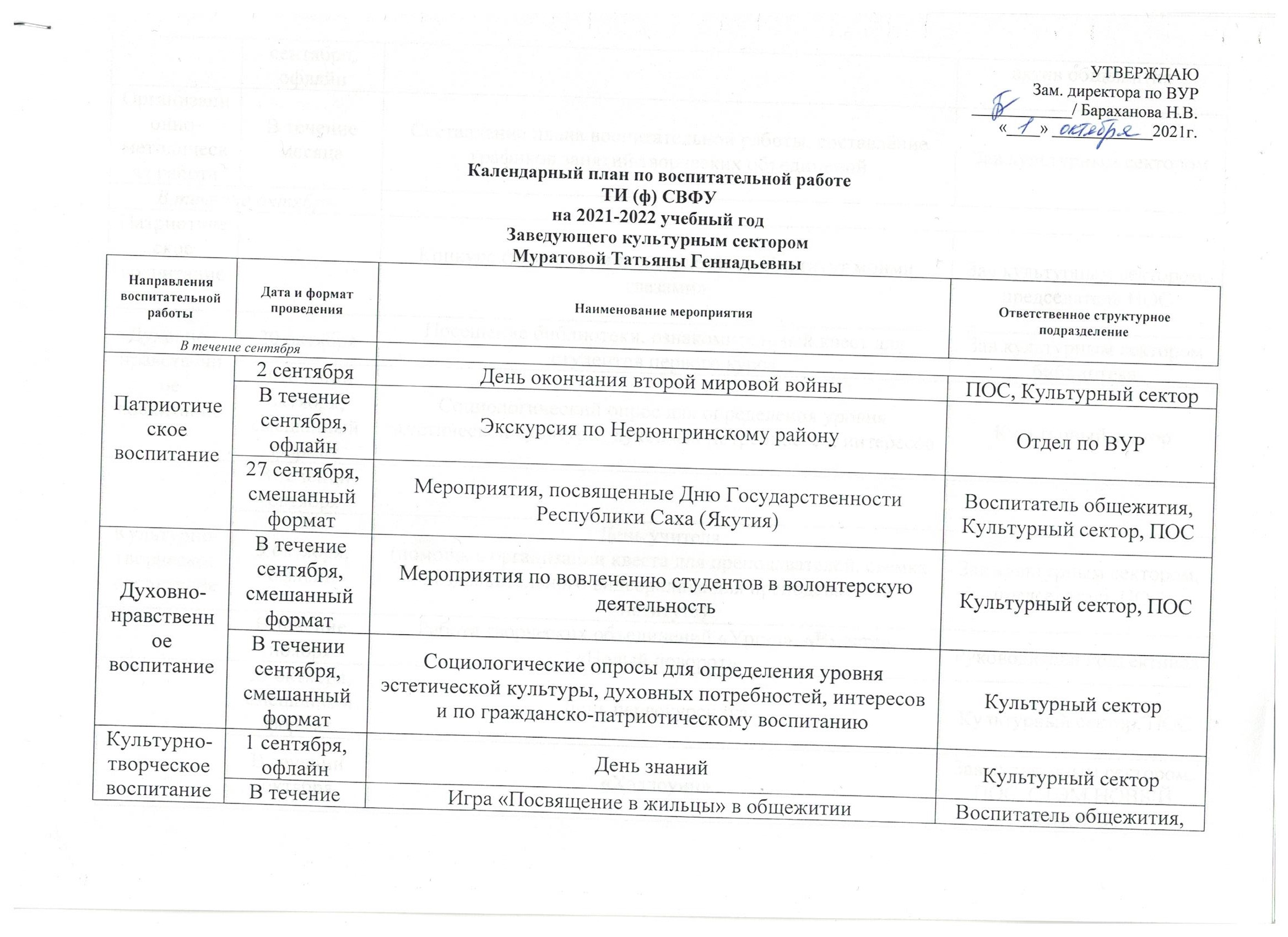 *В календарном плане возможны изменения и дополнения	Направления воспитательной работыДата и формат проведенияНаименование мероприятия Ответственное структурное подразделениеОрганизационно-методическая работаВ течение месяцаСоставление плана воспитательной работы, составление графиков занятий творческих объединенийЗав культурным секторомВ течение октябряВ течение октябряПатриотическое воспитаниеКонкурс фотографии для студентов «Институт моими глазами»Зав культурным сектором, председатель ПОСДуховно-нравственное воспитание20 октябряПосещение библиотеки, ознакомительный квест для студентов первого курсаЗав культурным секторомбиблиотекаДуховно-нравственное воспитаниеВ течении октября, смешанный форматСоциологический опрос для определения уровня эстетической культуры, духовных потребностей, интересов Культурный секторВ течении октябряКультурно-творческое воспитание5 октября, офлайнДень учителя(помощь в организации квеста для преподавателей, сьемка поздравительного видеоролика для преподавателей института)Зав культурным сектором, председатель ПОСВ течение ноября Работа творческих объединений «Ургэл», «Вместе», «Новый поворот»Руководители коллективов15 октября, смешанный форматДень первокурсника Культурный сектор, ПОСВ течении октября «Хэллоуин» Зав культурным сектором, ПОС, СТЭМ НОВЫЙ ПОВОРОТВ течение ноябряВ течение ноябряПатриотическое воспитание4 ноября, офлайнДень народного единстваКультурный сектор, ПОСПатриотическое воспитание6 ноября, офлайнДень города и районаКультурный сектор, ПОСПатриотическое воспитаниеДуховно-нравственное воспитание1 ноябряДень матери (Съемка видеоролика для женсовета)Зав культурным сектором, СТЭМ НОВЫЙ ПОВОРОТКультурно-творческое воспитаниеВ течение ноября Работа творческих объединений «Ургэл», «Вместе», «Новый поворот»Руководители коллективовВ течение ноября,  офлайн	Конкурс «Мистер и Мисс ТИ (ф) СВФУ» 	Культурный сектор,ПОСВ течение декабряВ течение декабряТематические кураторские часыПатриотическое воспитание12 декабряДень Конституции Российской Федерации ВИКТОРИНАКультурный сектор, ПОСДуховно-нравственное воспитаниеВ течение месяцаПодготовка акции праздничных мероприятий для дома престарелых и детского домаВолонтерский отряд «СОВА»Профессионально-трудовое воспитаниеВ течение декабря, офлайнДень Энергетика(Информирование, методическая помощь в организации мероприятия)Зав культурным сектором ЭПиАППКультурно-творческое воспитаниеС 20 декабря, офлайнСтуденческие новогодние вечераКультурный сектор,  ПОСКультурно-творческое воспитаниеВ течение декабря, офлайн«Новогодний треш» (конкурс короткометражек)ПОСВ течение ноября Работа творческих объединений «Ургэл», «Вместе», «Новый поворот»Руководители коллективовОрганизационно-методическая работа 20.12.- 28.12Отчеты по работе коллективов, сбор данных по внеучебной занятостиРуководители коллективов, зав культурным сектором В течение январяВ течение январяТематические кураторские часыПатриотическое воспитаниеДень воинской славы России. День снятия блокады города Ленинграда (1944 год) (показ документальных фильмов)Зав культурным сектором, ПОСДуховно-нравственное воспитаниеВ течение месяцаРабота волонтерского отряда «Сова»Акция?, участие в проектной деятельностиСОВАКультурно-творческое воспитание25 январяДень российского студенчества «Татьянин день»ПОС, Зав культурным сектором, СТЭМ НОВЫЙ ПОВОРОТОрганизационно-методическая работаВ течение месяцаПланирование работы на II полугодиеЗав культурным секторомВ течение февраляВ течение февраляТематические кураторские часыПатриотическое воспитание23 февраляДень Защитника Отечества, спортивные соревнования, организация и проведение праздничных мероприятийПОСКультурно-творческое воспитание14 февраля, онлайнИнтерактивный конкурс, посвященный Дню влюбленных  ПОСКультурно-творческое воспитаниеВ течение февраля, офлайн«День Науки», подготовка и организация праздничного мероприятияНИиИД, Зав культурным секторомВ течение мартаВ течение мартаТематические кураторские часыПатриотическое воспитаниеВ течение марта, офлайнАдресная помощь ветеранам Великой отечественной войныКультурный сектор, ПОС, волонтерский отрядДуховно-нравственное воспитаниеВ течение марта, офлайнБлаготворительная акцияСоваКультурно-творческое воспитание8 марта, офлайнМеждународный женский ДеньПОСВ течение апреляВ течение апреляТематические кураторские часыГражданско-правовое воспитание27 апреля, смешанный форматДень Республики Саха (Якутия)Культурный секторГражданско-правовое воспитание21 апреля, офлайнДень местного самоуправленияКафедра ЭиСГДПатриотическое воспитание12 апреляДень космонавтики ПОС, культурный секторДуховно-нравственное  воспитаниеДуховно-нравственное  воспитаниеПрофессионально-трудовое воспитание3 апреля, офлайнДень геологаКафедра ГДЭкологическое воспитаниеВ течение апреля, офлайнРеализация  комплекса мероприятий по формированию экологической культуры среди студентовНачальник хоз. службы ЭТОКультурно-творческое воспитаниеВ течение апреля, офлайнАкция «Весенняя неделя добра»ПОСВолонтерский корпус «Сова»Культурно-творческое воспитаниеВ течение апреля, офлайнРайонный конкурс «Студенческая весна» Культурный секторВ течение маяВ течение маяТематические кураторские часыПраздник Весны и ТрудаКультурный сектор, ПОС,Патриотическое воспитание8 мая, офлайнАкция «Свеча памяти»ПОСПатриотическое воспитаниеПатриотическое воспитание9 мая, офлайнДень Победы, Музыкально-поэтическая композицияКультурный сектор, ПОС, творческие коллективыПатриотическое воспитаниев течение мая, офлайнВстреча с ветеранами Великой отечественной войны, детьми ВОВКультурный сектор, ПОС,Духовно-нравственное воспитаниеВолонтерская акция ?поздравление на домуВО «Сова»Духовно-нравственное воспитаниеАкция письмо ветерану, совместно с обучающимися школВО «Сова»Духовно-нравственное воспитание15 маяДень СемьиКультурный сектор, ПОСДуховно-нравственное воспитаниеМай, офлайнМолодёжная акция «Природа и мы», «Экология и здоровье», организация мероприятияКультурный сектор, ПОСКультурно-творческое воспитание1 мая, офлайнШествие трудовых и студенческих коллективовОтдел по ВУР, сотрудники и студентыВ течение июняВ течение июняТематические кураторские часыПатриотическое воспитание12 июня, онлайнМолодежная акция в рамках празднования Дня РоссииКультурный секторДуховно-нравственное воспитаниеВолонтерская акцияДуховно-нравственное воспитаниеКультурно-творческое воспитание1 июня, офлайнДень Защиты детейКультурный сектор, ПОСКультурно-творческое воспитание27 июня, офлайнДень МолодежиПОСКультурно-творческое воспитание8 июня, офлайнВыпускнойКультурный сектор, ПОСОрганизационно-методическая работав течение месяцаПодготовка отчета за год по внеучебной работе, планирование работы на 2022-2023 уч. годЗав. Культурным сектором, руководители коллективов